Załącznik Nr 1 do SWZ FORMULARZ OFERTOWY........................................................Nazwa (firma) albo imię i nazwisko, siedziba albo miejsce zamieszkania  i adres WykonawcyDo UNIWERSYTETU  MEDYCZNEGO W BIAŁYMSTOKUul. Jana Kilińskiego 115-089 BiałystokOdpowiadając na ogłoszenie o przetargu nieograniczonym na świadczenie usług rezerwacji i sprzedaży biletów na krajowe i zagraniczne przewozy lotnicze oraz rezerwacji miejsc hotelowych i noclegowych na potrzeby UMB oferujemy wykonanie przedmiotu zamówienia zgodnie z opisem i na warunkach zawartych w Specyfikacji Warunków Zamówienia w następującej cenie:Oferujemy realizację przedmiotu zamówienia za cenę:Oświadczamy, że akceptujemy termin realizacji zamówienia 24 miesiące od dnia podpisania umowy.Oświadczam, że zapoznałem się ze specyfikacją warunków zamówienia oraz wzorem umowy, przyjmuję warunki w nich zawarte i nie wnoszę do nich żadnych zastrzeżeń oraz, że zdobyłem konieczne informacje do przygotowania oferty.Oświadczam, że wypełniłem obowiązki informacyjne przewidziane w art. 13 lub art. 14 RODO1) wobec osób fizycznych, od których dane osobowe bezpośrednio lub pośrednio pozyskałem w celu ubiegania się o udzielenie zamówienia publicznego w niniejszym postępowaniu.*Oświadczam, że uważam się za związanego niniejszą ofertą na czas wskazany w SWZ.Zobowiązuję się w przypadku przyznania nam zamówienia do jego zrealizowania w ramach ceny ofertowej.Akceptuję warunek, iż zapłata wynagrodzenia za wykonanie zamówienia nastąpi wg zasad określonych we wzorze umowy (załącznik nr 6 do SWZ).Oświadczam, że załączone do specyfikacji warunków zamówienia wymagania stawiane Wykonawcy oraz postanowienia umowy, zostały zaakceptowane bez żadnych zastrzeżeń i zobowiązuję się w przypadku wyboru oferty, do zawarcia umowy w miejscu i terminie wyznaczonym przez Zamawiającego. Wadium w kwocie ................................ zostało wniesione w dniu .....................     	   w formie/formach   .......................................................................Po zakończeniu postępowania przetargowego prosimy zwrócić wadium na nasze konto (Bank i numer konta, na które ma być zwrócone wadium): Numer rachunku bankowego Wykonawcy, na który powinny zostać przelane środki za realizację przedmiotu zamówienia: ………………………………………….…………………………………Oświadczam, iż•     nie podlegam wykluczeniu z postępowania na podstawie art. 7 ust. 1 ustawy z dnia 13 kwietnia 2022r. o szczególnych rozwiązaniach w zakresie przeciwdziałania wspieraniu agresji na Ukrainę oraz służących ochronie bezpieczeństwa narodowego;•      nie podlegam wykluczeniu z postępowania na podstawie art. 5k ust. 1 Rozporządzenia Rady (UE) 2022/576 z dnia 8 kwietnia 2022 r. w sprawie zmiany rozporządzenia (UE) nr 833/2014 dotyczącego środków ograniczających w związku z działaniami Rosji destabilizującymi sytuację na Ukrainie;•      w stosunku do podwykonawców oraz podmiotu/tów, na którego/ych zasoby powołuję się w niniejszym postępowaniu, nie zachodzą podstawy wykluczenia z postępowania o udzielenie zamówienia na podstawie art. 5k ust. 1 Rozporządzenia Rady (UE) 2022/576 z dnia 8 kwietnia 2022 r. w sprawie zmiany rozporządzenia (UE) nr 833/2014 dotyczącego środków ograniczających w związku z działaniami Rosji destabilizującymi sytuację na Ukrainie.Oświadczam pod groźbą odpowiedzialności karnej, iż załączone do oferty dokumenty opisują stan faktyczny, aktualny na dzień otwarcia ofert (art. 233 k.k.)Rodzaj wykonawcy**:      mikroprzedsiębiorstwo    	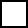       małe przedsiębiorstwo      średnie przedsiębiorstwo                                                                jednoosobowa działalność gospodarcza           osoba fizyczna nieprowadząca działalności gospodarczej      inny rodzajNumer REGON ..................................., NIP: ...................................        Województwo: ................................Tel.: .......................	        Adres e-mail: ..................................... Strona internetowa: ............................	Osoba uprawniona do podpisania umowy:Imię: ………………………...., Nazwisko: ……………..………..Stanowisko: …………………....................................................Integralną część oferty stanowią następujące dokumenty:.........................................................................................................................………………………………………………………………………………………..Zgodnie z art. 18 ust. 3 Prawa zamówień publicznych, Wykonawca zastrzega, iż wymienione niżej dokumenty, składające się na ofertę, nie mogą być udostępnione innym uczestnikom postępowania:...................................................................................................................................Inne informacje Wykonawcy: ....................................................................................      kwalifikowany podpis elektroniczny WykonawcyUwaga:rozporządzenie Parlamentu Europejskiego i Rady (UE) 2016/679 z dnia 27 kwietnia 2016 r. w sprawie ochrony osób fizycznych w związku z przetwarzaniem danych osobowych i w sprawie swobodnego przepływu takich danych oraz uchylenia dyrektywy 95/46/WE (ogólne rozporządzenie o ochronie danych) (Dz. Urz. UE L 119 z 04.05.2016, str. 1). wypełnia Wykonawca zgodnie z Częścią XIVII SWZ. Odległość między siedzibą Zamawiającego a zadeklarowaną w Formularzu ofertowym siedzibą Wykonawcy - weryfikowana będzie na podstawie wskazań serwisu internetowego „Mapy Google”.wypełnia Wykonawca zgodnie z Częścią XIVII SWZ. możliwość wykonania dodatkowych sekwencji (DS) – weryfikowana na podstawie oświadczenia Wykonawcy w formularzu ofertowym. W przypadku, gdy Wykonawca polega na zdolnościach innych podmiotów, musi udowodnić Zamawiającemu, że realizując zamówienie, będzie dysponował niezbędnymi zasobami tych podmiotów, w szczególności przedstawiając zobowiązanie tych podmiotów do oddania mu do dyspozycji niezbędnych zasobów na potrzeby realizacji  zamówienia* W przypadku gdy wykonawca nie przekazuje danych osobowych innych niż bezpośrednio jego dotyczących lub zachodzi wyłączenie stosowania obowiązku informacyjnego, stosownie do art. 13 ust. 4 lub art. 14 ust. 5 RODO treści oświadczenia wykonawca nie składa (usunięcie treści oświadczenia np. przez jego wykreślenie).**Mikro przedsiębiorstwo to przedsiębiorstwo, które zatrudnia mniej niż 10 osób i którego roczny obrót lub suma bilansowa nie przekracza   2 mln EUR. Małe przedsiębiorstwo to przedsiębiorstwo, które zatrudnia mniej niż 50 osób i którego roczny obrót lub suma bilansowa nie przekracza 10 mln EUR. Średnie przedsiębiorstwo to przedsiębiorstwo, które zatrudnia mniej niż 250 osób i którego roczny obrót nie przekracza 50 mln EUR lub suma bilansowa nie przekracza 43 mln EURLp.Lp.NazwaWartośćnetto [PLN]   Podatek VAT:   Podatek VAT:Wartość brutto[PLN]Lp.Lp.NazwaWartośćnetto [PLN]Wysokość [%]Wysokość [%]Wartość brutto[PLN]Lp.Lp.NazwaWartośćnetto [PLN]Wartość brutto[PLN]1.1.Opłata transakcyjna za rezerwację……………%……………%1.1.i sprzedaż jednego biletu lotniczego krajowego……………%……………%1.1.i sprzedaż jednego biletu lotniczego krajowego……………%……………%1.1.……………%……………%2.2.Opłata transakcyjna za rezerwację………………%………………%2.2.i sprzedaż jednego biletu lotniczego………………%………………%2.2.zagranicznego………………%………………%2.2.………………%………………%3.3.Opłata transakcyjna za rezerwacjęi sprzedaż jednego miejsca hotelowego na terenie Polski* VAT marża* VAT marża3.3.Opłata transakcyjna za rezerwacjęi sprzedaż jednego miejsca hotelowego na terenie Polski3.3.Opłata transakcyjna za rezerwacjęi sprzedaż jednego miejsca hotelowego na terenie Polski* ……………….%* ……………….%3.3.Opłata transakcyjna za rezerwacjęi sprzedaż jednego miejsca hotelowego na terenie Polski* ……………….%* ……………….%3.3.Opłata transakcyjna za rezerwacjęi sprzedaż jednego miejsca hotelowego na terenie Polski* ……………….%* ……………….%3.3.* ……………….%* ……………….%4.4.Opłata transakcyjna za rezerwacjęi sprzedaż jednego miejsca hotelowego zagranicą Polski* VAT marża* VAT marża4.4.Opłata transakcyjna za rezerwacjęi sprzedaż jednego miejsca hotelowego zagranicą Polski4.4.Opłata transakcyjna za rezerwacjęi sprzedaż jednego miejsca hotelowego zagranicą Polski* zgodnie zopodatkowaniemmiejscahotelowego,którego dotyczyrezerwacja* zgodnie zopodatkowaniemmiejscahotelowego,którego dotyczyrezerwacja4.4.Opłata transakcyjna za rezerwacjęi sprzedaż jednego miejsca hotelowego zagranicą PolskiRazemWysokość upustu od miejsca hotelowego - ……….%* niewłaściwe skreślićWysokość upustu od miejsca hotelowego - ……….%* niewłaściwe skreślićWysokość upustu od miejsca hotelowego - ……….%* niewłaściwe skreślićWysokość upustu od miejsca hotelowego - ……….%* niewłaściwe skreślićWysokość upustu od miejsca hotelowego - ……….%* niewłaściwe skreślićWysokość upustu od miejsca hotelowego - ……….%* niewłaściwe skreślićWysokość upustu od miejsca hotelowego - ……….%* niewłaściwe skreślićCzęści zamówienia oraz firmy podwykonawców, którym Wykonawca zamierza powierzyć ich wykonanie (jeżeli dotyczy):Części zamówienia oraz firmy podwykonawców, którym Wykonawca zamierza powierzyć ich wykonanie (jeżeli dotyczy):Części zamówienia oraz firmy podwykonawców, którym Wykonawca zamierza powierzyć ich wykonanie (jeżeli dotyczy):Części zamówienia oraz firmy podwykonawców, którym Wykonawca zamierza powierzyć ich wykonanie (jeżeli dotyczy):Części zamówienia oraz firmy podwykonawców, którym Wykonawca zamierza powierzyć ich wykonanie (jeżeli dotyczy):Części zamówienia oraz firmy podwykonawców, którym Wykonawca zamierza powierzyć ich wykonanie (jeżeli dotyczy):Części zamówienia oraz firmy podwykonawców, którym Wykonawca zamierza powierzyć ich wykonanie (jeżeli dotyczy):Lp.Lp.Część zamówienia, której wykonanie Wykonawca powierzyCzęść zamówienia, której wykonanie Wykonawca powierzyCzęść zamówienia, której wykonanie Wykonawca powierzyCzęść zamówienia, której wykonanie Wykonawca powierzyNazwa i adres podwykonawcyNazwa i adres podwykonawcyNazwa i adres podwykonawcyLp.Lp.podwykonawcypodwykonawcypodwykonawcypodwykonawcyNazwa i adres podwykonawcyNazwa i adres podwykonawcyNazwa i adres podwykonawcypodwykonawcypodwykonawcypodwykonawcypodwykonawcy1.1.……